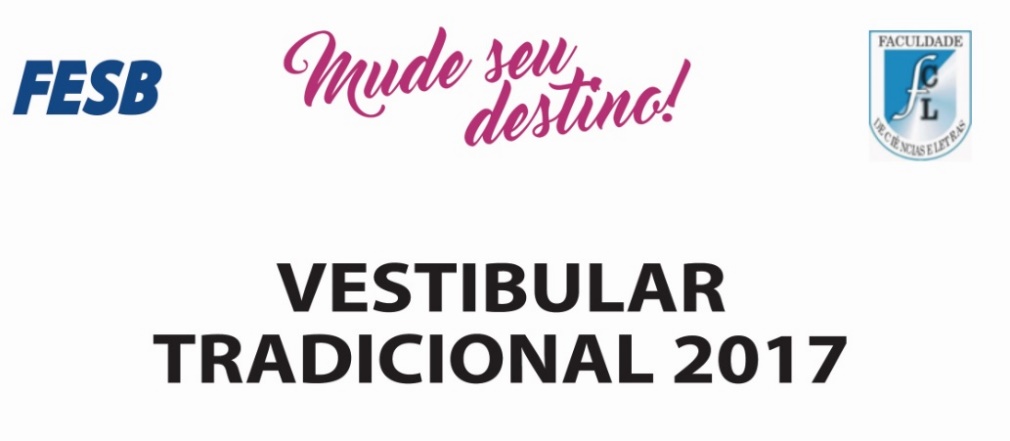 GABARITO PROVA 26/11/2016GABARITO PROVA 26/11/2016GABARITO PROVA 26/11/2016GABARITO PROVA 26/11/2016GABARITO PROVA 26/11/2016GABARITO PROVA 26/11/2016GABARITO PROVA 26/11/2016GABARITO PROVA 26/11/20161.C11.A21.D31.C2.A12.D22.C32.C3.C13.C23.E33.D4.E14.E24.C34.D5.E15.A25.D6.B16.D26.C7.D17.A27.E8.D18.B28.E9.C19.C29.A10.D20.A30.C